Søknad om rådyrjakt 2024Navn: Adresse: Mail:TLF: Type jaktkort (sett kryss):Bukkekort     (10. AUG – 24.SEPT.)       Ordinærkort       (25.Sept- 23. Des)Bukk/ordinær     Innenbygds                                                 Utenbygds          Hovedmedlem          Sidemedlem           Ikke medlem     Ønsket område:Sett opp tre ønsker for område (sett prioritet 1,2 eller 3)Se nettsiden vår www.njff.no/eidsvoll_skog for kart over de forskjellige områdene, eller se kart i vedlagt i bunn av søknaden.Send søknaden på e-mail til eidsvoll.sjff@gmail.com, Hvis du ikke har mulighet for å sende søknaden på mail, vennligst send søknaden til: Eidsvoll skog jeger og fiskerforening Postboks 250 2071 Råholt Søknadsfrist er 31.05.2024Søknader som kommer etter fristen, blir ikke tatt med.                        1. valg         2. valg         3. valg         Område 2A:              	               	                     Område 2B:              	               	                     Område 2C:              	               	                     Område 3A:              	               	                     Område 3B:              	               	                     Område 3C:              	               	                     Område 4:                                	                     Område 5:                                	                     Område 6:                                	                     Område 7:                                	                     Område 8:                                	                     Se kart i bunn i av søknad.Betingelser og øvrige opplysningerKortsalg Langtonhytta 5. og 6. august kl. 18:00-20:00Prisliste jaktkort 2024:Informasjon om de ulike kortene finnes på vår hjemmesideEsjff forbeholder seg retten til å stanse muligheten for salg av tilleggskort i bukkejakt og ordinærjakt hvis uttaket av dyr i bestemt område har vært stort. Rådyrkortene er delt opp på følgende måte:Bukkekort         (10.08-24.09)Rådyr ordinær  (gjelder fra og med 25. september)Bukk/ordinær   Innrapportering av felt dyrVed felling av rådyr skal hjørnet på jaktkortet rives av. Legg jaktkortet ditt med det avrevne hjørnet på dyret, og ta bilde av hele dyret med hode godt synlig og send bilde av dette til Eidsvoll.sjff@gmail.com FØR dyret fraktes ut av terrenget. Pass på at jaktkortnummeret er synlig på meldingen. Skriv også i mailen om det er bukk, killing eller geit.Ved etablering av jaktlag:Jaktlag: Ønsker man å jakte som et lag kan man søke om dette. Dette foregår slik at alle som skal være en del av laget må søke og få rådyrjakt på det aktuelle området. De jaktkortene laget da disponerer, kan alle på laget skyte på. Hvis laget feller dyr på alle kortene, kan laget deretter kjøpe et og et nytt kort hvis kvoten for det aktuelle området ikke er oppfylt. Deltakerne i laget må være bestemt ved jaktstart. Andre kan ikke bli en det av laget senere. Leder av jaktlaget:Medlemmer av jaktlaget (maks 6 deltagere):Utøvelse av jakt for jaktlag;
Innehaver av ubenyttet jaktkort må være med på jakten om dette kortet skal fylles.Eks. Hvis du selv har felt dyr på eget kort og skal fortsette å jakte på andre lagmedlemmers kort, må kortets innehaver være med. Når dyret er felt skal kortet som har blitt benyttet under jakten tas bilde av sammen med dyret og sendes inn til rapportering. Dette skal sendes inn til: eidsvoll.sjff@gmail.comESJFF forbeholder seg retten til å tildele/avslå/endre jaktområde i forbindelse med rådyrsøknader uten videre begrunnelse.Ofte stilte spørsmålKan jeg få to jaktkort i bukkejakta?Om det er ledige kort vil dette være mulig, send en henvendelse per mail fra starten på august. Kan utenbygdsboende søke bukkejakt?Ja, men innenbygdsboende er prioritetKan jeg jakte i hele område 3 (3a,3b,3c) under ordinærjakta, dersom jeg har ordinærkort i ett av disse områdene? Ja, under ordinærjakta blir område 3a, 3b og 3c slått sammen til ett område.Kan jeg jakte i hele område 2 (2a,2b,2c) under ordinærjakta, dersom jeg har kort i ett av disse områdene? Ja, under ordinærjakta blir område 2a, 2b og 2c slått sammen til ett område.Kan jeg jakte på innmark?Nei, jakt på innmark er forbudt.Kan jeg kjøre på private veier?Nei, ved kjøp av kort på våre terreng medfører ikke retten til å kjøre på private veier. 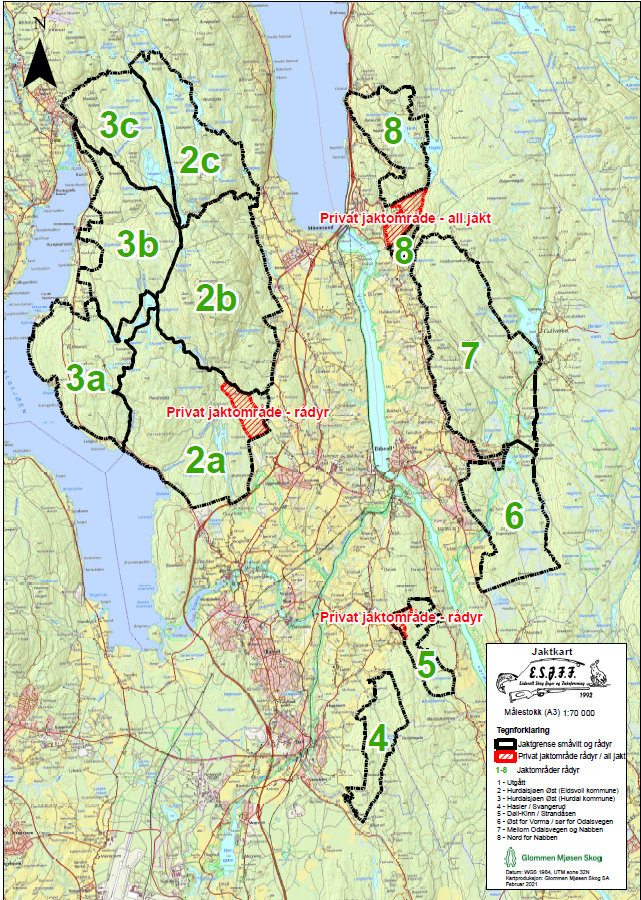 Type kort:Pris kun medlemmer, kroner:Pris ikke medlemmer, kroner:Rådyr, ordinær (1dyr)1350,-Tilbys kun medlemmerRådyr, bukk (1dyr)1550,-Tilbys kun medlemmerRådyr, bukk/ordinær (1dyr)1900,-Tilbys kun medlemmerKombi rådyr/småvilt (ikke bukk)2700,-Tilbys kun medlemmerTilleggsdyr rådyr700,-Tilbys kun medlemmerSmåvilt sesongkort1900,-3000,-Småvilt 1 døgn350,-600,-Småvilt 3 døgn750,-1200,-Trening av hund (medlemmer)Gjelder kun på hare og rådyr550,-Gjelder kun i perioden 21.8 – 09.09Vinterkort Hare 250,Ettersøksavtale150,-RovviltkortGratis, ta kontakt med kortselger.Fadderkort rådyr200,-